Guía 16 – Past Continuous and Past Simple 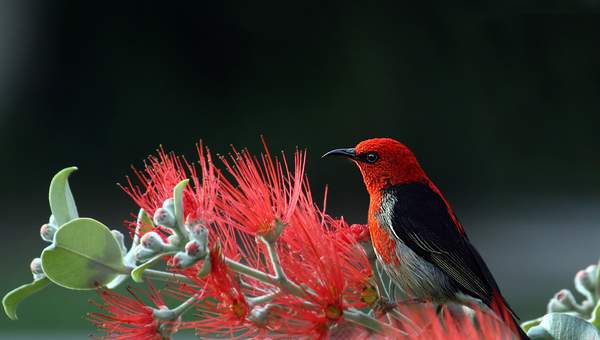 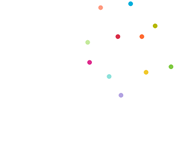 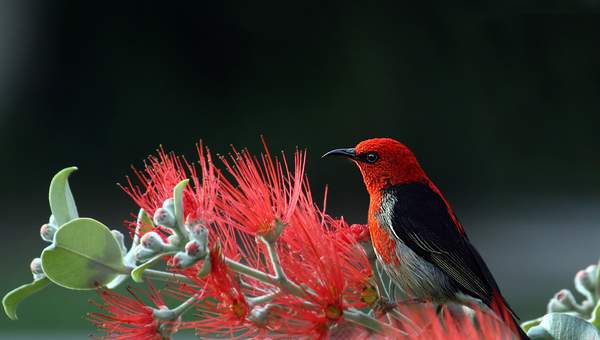 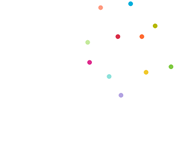 Name:_________________________________________________________________________ Date:__________________Name:_____________________________________________________________________  Date:____________________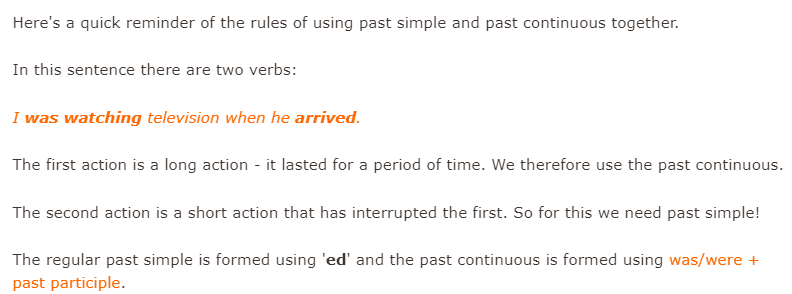 Read the sentences and write Past Simple (PS) or Past Continuous (PC) according to the tense.Most of the children who played in the football match were between 10 and 12 years oldYesterday, the North American President asked for world peace.Japan was developing very important medical advances for the humanity.Caroline was eating an amazing tuna sandwich.What did you do last night? Actually, we stayed at home.Where was Monica studying for the test?What did you do yesterday?I was playing volleyball at the beach Choose which verb tense (PAST SIMPLE or PAST CONTINOUS) fits better.(Escoja cual tiempo verbal (pasado simple o pasado continuo) corresponde en cada oración.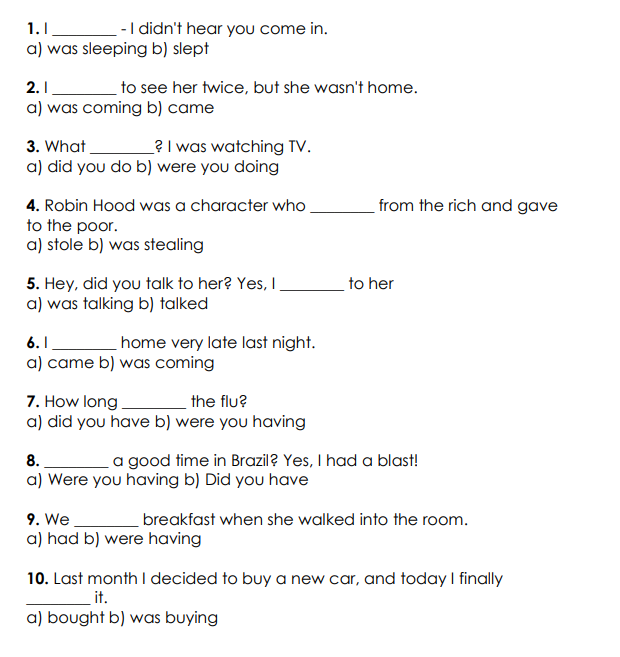 Read the text (Lea el texto) Underline the verbs and write if the verb is in Past Simple form or – ing form (Past Continuous) Subrayar los verbos y escribir si el verbo esta en pasado simple o con la terminación – ing Answer the questions below (Responda las preguntas del texto) 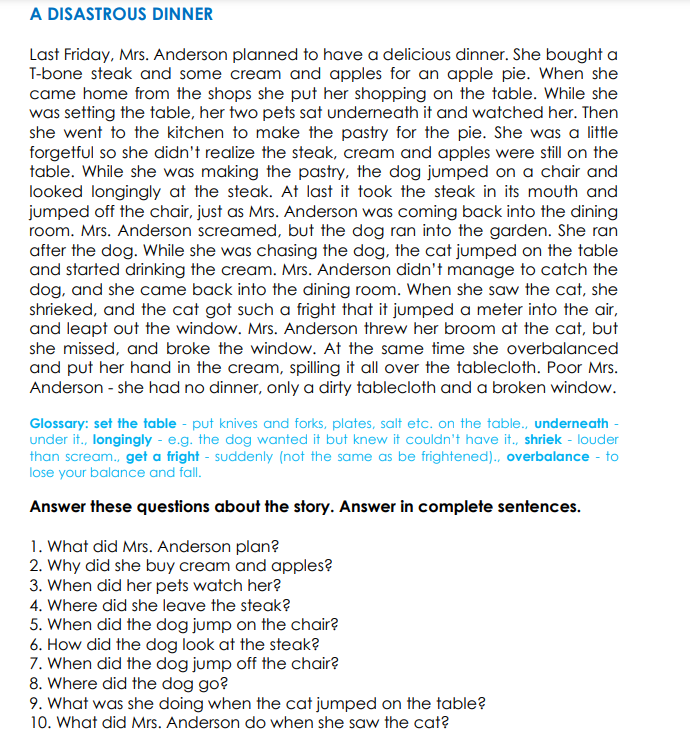 4. Complete the following sentences with the correct form (PAST SIMPLE or PAST CONTINOUS) Complete las siguientes oraciones con la forma correcta (pasado simple o pasado continuo)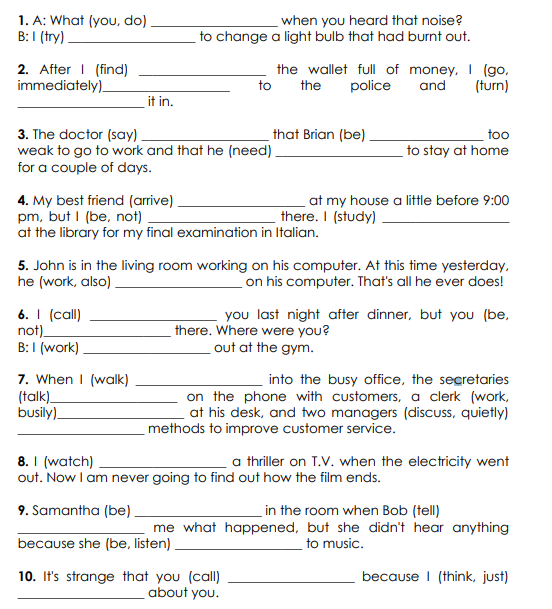 